洛阳长兴农业机械有限公司处置拖拉机竞  买  公  告                                编号：2022-01本公司定于2022年1月25日上午 9：30，通过微信平台，在线拍卖一批东方红轮式拖拉机，具体机型（见附件一）。即日起本公司接受电话咨询，竞买产品实行照片展示和现场查看，竞买产品所在地：第一拖拉机股份有限公司大拖公司拖拉机停放场。有意竞买者，先认真阅读《竞买须知》（见附件二）和《竞买风险免责声明》（见附件三），确认参加竞买的公司（个人），需在2022年1月23日前交纳3000元竞拍保证金，本公司收到保证金后，参加竞买的公司（个人）方可进行报名（以微信方式报名，微信二维码见下方，扫码加入后，可申请加入“125拖拉机竞买群”），报名需提供身份证照片、联系电话，如代表经营单位竞买，需同时提供经营单位有效的营业执照和法人委托书照片。报名时间：即日起—1月23日下午5:00点止报   名   联   系   人：李先生 13653886540产品咨询和现场查看联系：张先生 13295982127               竞  买  咨  询  联  系：谢女士 0379-64978385  18638828681 微信二维码：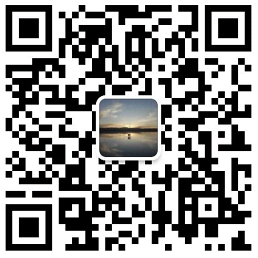                                               洛阳长兴农业机械有限公司                                         2022年1月17日附件一：附件二：竞买须知一、为规范竞价行为，根据有关法律、法规特制定本拍卖规则。二、参与竞买者必须是具有完全民事行为能力的自然人、法人以及其他组织，并具备操作手机的能力。本次拍卖不提供竞价场所和竞价工具。三、参加竞买人员凭个人身份证（如果代表经营单位，需同时提供经营单位营业执照和法人委托书）在规定时间内交纳竞拍保证金并报名，竞买人未在规定时间内报名的均无效；如参加报名本次竞拍活动的全部有效竞买人少于2名（不含2名），竞拍活动无效并停止本次竞拍。四、竞拍保证金的交纳必须是参加竞拍的公司（个人）交纳。即：公司竞拍的，竞拍保证金须以参加竞拍的公司交纳；代表个人的，竞拍保证金须以参加竞拍的个人交纳；竞拍保证金拒绝以现金、微信红包和微信转账交纳，一律以电汇方式交到本公司对公账户，并在付款“用途”栏中备注“竞拍保证金”，汇款账户信息如下：公司名称：洛阳长兴农业机械有限公司开户银行：中国农业银行股份有限公司洛阳建设路支行银行账号：16146201040002700五、参加竞拍报名时需明确一旦竞拍成功后，竞买产品销售和使用的省份、市（县）。六、竞买人之间不得恶意串通，操纵竞投，违者依有关法律、法规承担责任。七、本公司为方便竞买人参加竞买活动，将在公示期内，通过125微信群发布标的产品相关图片，同时在公示期内接待竞买人到现场查看标的产品，竞买人须认真了解标的产品，自行判断标的产品现状，仔细阅读本竞买须知，竞买人进入本次125微信群参加竞买，即表明已完全了解标的之一切现状，同意遵守本规则和业务程序，并愿承担一切法律责任。竞买人不得在成交后以不了解为理由反悔，一经竞价成交确认，本公司不承担竞价标的的任何瑕疵担保责任。八、本场拍卖活动采取顺序方式竞价，125微信群作为本场竞价活动的竞价平台，凡报名成功申请参拍，并通过本公司资格审核，获得本公司竞买资格的，均可在125微信群参加竞价活动。一个微信号只能算一个竞买人资格，并仅在本场竞价有效。九、本公司有权对标的的有关情况（包括但不限于起拍价、竞价阶梯、竞价时间、标的竞价的顺序、有关文字资料等），在标的未开始竞价之前进行修改和解释，并在125微信群中予以发布，竞买人应当予以充分理解并在竞价标的竞价过程中注意。竞买人在成交后不得以竞价标的的有关情况在开拍前改变为理由反悔，一经成交确认，本公司不因此承担任何责任。十、其他约定事项：1、本次拍卖，将在2022年1月25日上午9：30点在125微信群中准时开始。2、为了保证东方红拖拉机产品与当地农艺及农机具配套发挥到最佳水平，厂方对竞拍产品规定了禁止销售和使用区域（具体见附件一）。根据报名时明确的产品销售和使用区域，竞买人不得竞拍相应区域禁销产品，否则属无效竞拍。3、按照附件一中的序号顺序逐台进行竞价，主持人公布竞价车号和起拍价，竞买人按照每次不低于2000元的阶梯竞价，高于前一个人加价报价，低于无效，报价方式以微信文字为准，语音无效。最高报价主持人连续数三遍没人再加价跟报的，主持人宣布该车号竞价结束，并以最后一个人所报价格成交，主持人宣布成交人员名单、机型、车号、价格。4、如果超过起拍价3分钟内无人报价的流标。5、竞买人在125微信群竞价成功后，竞拍保证金可转为货款。竞买人应于成交之日起10个工作日内签订成交协议，并在45天内付清保证金外的剩余货款后提货，否则视为放弃需求并违约，本公司扣除竞买人3000元的竞拍保证金。6、竞买人在125微信群未竞价成功的，本公司将在竞拍活动结束后15个工作日内，按照原付款公司（个人）及账号返还竞拍保证金。7、本公司对个人不直接开票，属于个人性质竞拍成功的，竞买人需要自行委托当地经销商进行开票，并签订委托协议，竞买人与经销商之间因此产生的相关费用，本公司一概不承担。本公司与其委托经销商签订协议并对委托经销商开票。8、竞拍产品价格均不含运费，运费由竞买成功者自行承担，且不享受厂方其他任何让利。9、处置车三包政策根据车况一单一议，具体以双方协议为准。附件三：竞买风险免责声明1、因资料提供不完善造成申请人不能被审核通过，从而不能进入竞价微信群的，本公司不承担任何责任。2、由于网络可能出现不稳定情况，不排除网络竞价发生故障（包括但不限于网络故障、电路故障、系统故障等）以及被网络黑客恶意攻击，或因竞买人自身终端设备和网络异常等原因导致无法正常竞价的，本公司不承担任何责任。3、拍卖程序因不可抗力等意外事件发生使网络竞价程序暂停或终止的，本公司不承担违约责任，并重新约定竞拍事宜。4、竞买人在竞价微信群中只能按规则报价，不得发送任何与竞拍无关的链接和其他内容，也不得以任何理由扰乱或中断竞买活动，否则，主持人有权利将竞买人清出微信群，且本公司不承担任何责任。5、竞拍过程属于企业商业机密，竞买人不得将竞价微信群中的信息进行转发、传播、公布、发表或通过其他任何方式使第三方知悉企业的商业机密，否则，因竞买人泄露机密给本公司造成的损失由竞买人承担。竞买人确认：本人（公司）对上述条款已认真阅读、充分理解，并承诺完全遵守。序号机型描述主机编号起拍价                                                    （元/台）配置情况配置情况配置情况配置情况配置情况配置情况配置情况配置情况配置情况配置情况配置情况禁止销售和使用区域序号机型描述主机编号起拍价                                                    （元/台）发动机型号动力换挡/
换向前轮/后轮
 轮胎型号液压
输出提升器
强压/普通配重动力输
出装置是否带
驾驶室有无
空调有无
汽刹 有无 爬行档禁止销售和使用区域序号机型描述主机编号起拍价                                                    （元/台）发动机型号动力换挡/
换向前轮/后轮
 轮胎型号液压
输出提升器
强压/普通配重动力输
出装置是否带
驾驶室有无
空调有无
汽刹 有无 爬行档禁止销售和使用区域1LX7043219990866400LR4M5U22/0515E无13.6-24/16.9-341组普通10/6540/1000不含无无无/2LX7043219990966400LR4M5U22/0515E无13.6-24/16.9-341组普通10/6540/1000不含无无无/3LX7043201631366400LR4M5U22/0515E无13.6-24/16.9-341组普通10/6540/1000不含无无无/4LX7043201605969440LR4M5U22/0515E无13.6-24/16.9-341组普通10/6540/1000含无无无/5LX7043201631470640LR4M5R22/0515无13.6-24/16.9-341组普通10/6540/1000含无无无/6LX7043201631572160LR4R3LU22/0515E无13.6-24/16.9-341组普通10/6540/1000含无无无/7LX7043201606072160LR4R3LU22/0515E无13.6-24/16.9-341组普通10/6540/1000含无无无/8LX7543201606180730LR4M5U22/0552E无13.6-24/16.9-341组普通10/6540/1000含无无无/9LX7543201631683690LR4R3LU22/0552E无13.6-24/16.9-341组普通10/6540/1000含无无无/10LX7543201631776730LR4M5R22/0552无13.6-24/16.9-341组普通10/6540/1000不含无无无/11LX7543201606275290LR4M5U22/0552E无13.6-24/16.9-341组普通10/6540/1000不含无无无/12LX7543201606383690LR4R3LU22/0552E无13.6-24/16.9-341组普通10/6540/1000含无无无/13LX8003201598775040LR4M5LU22/0588E无7.50-16/14.9-301组普通10/6540/1000不含无无无/14LX8003201607876480LR4M5R22/0588无7.50-20/14.9-301组普通10/6540/1000不含无无无/15LX8003201607975040LR4R3LU22/0588E无7.50-20/14.9-301组普通10/6540/1000不含无无无/16LX8003201608075040LR4R3LU22/0588E无7.50-20/14.9-301组普通10/6540/1000不含无无无/17LX8043219991076730LR4M5U22/0588E无13.6-24/16.9-341组普通10/6540/1000不含无无无/18LX8043219991176730LR4M5U22/0588E无13.6-24/16.9-341组普通10/6540/1000不含无无无/19LX8043201606483610LR4M5R22/0588无13.6-24/16.9-341组普通10/6540/1000含无无无/20LX8043201631884890LR4R3LU22/0588E无13.6-24/16.9-341组普通10/6540/1000含无无无/序号机型描述主机编号起拍价                                                    （元/台）配置情况配置情况配置情况配置情况配置情况配置情况配置情况配置情况配置情况配置情况配置情况禁止销售和使用区域序号机型描述主机编号起拍价                                                    （元/台）发动机型号动力换挡/
换向前轮/后轮
 轮胎型号液压
输出提升器
强压/普通配重动力输
出装置是否带
驾驶室有无
空调有无
汽刹 有无 爬行档禁止销售和使用区域序号机型描述主机编号起拍价                                                    （元/台）发动机型号动力换挡/
换向前轮/后轮
 轮胎型号液压
输出提升器
强压/普通配重动力输
出装置是否带
驾驶室有无
空调有无
汽刹 有无 爬行档禁止销售和使用区域21LX8043201606576730LR4M5U22/0588E无13.6-24/16.9-341组普通10/6540/1000不含无无无/22LX8043201606682170LR4M5U22/0588E无13.6-24/16.9-341组普通10/6540/1000含无无无/23LX8043201606784890LR4R3LU22/0588E无13.6-24/16.9-341组普通10/6540/1000含无无无/24LX8543201606892890LR4V5U22/0625E无13.6-24/16.9-341组普通10/6540/1000含无无无/25LX8543201631988890LR4V5R22/0625无13.6-24/16.9-341组普通10/6540/1000不含无无无/26LX9043219991287450LR4V5U22/0662E无13.6-24/16.9-341组普通10/6540/1000不含无无无/27LX9043219991387450LR4V5U22/0662E无13.6-24/16.9-341组普通10/6540/1000不含无无无/28LX9543219991491850LR4A3LU22/0700E无13.6-24/16.9-341组普通10/6540/1000不含无无无/29LX110432017351141490LR6M5U22/0810E无14.9-24/16.9-382组普通10/6540/1000含无无无/30LX200432191195268660LR6M3LR22/1475无16.9-28/20.8-383组强压18/4540/1000含有无有/